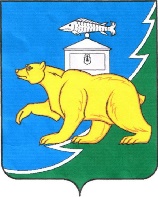 РОССИЙСКАЯ ФЕДЕРАЦИЯСОБРАНИЕ ДЕПУТАТОВ НЯЗЕПЕТРОВСКОГО МУНИЦИПАЛЬНОГО РАЙОНАЧЕЛЯБИНСКОЙ ОБЛАСТИРЕШЕНИЕот              2022 года №                                                                                 ПРОЕКТг. НязепетровскО внесении изменений и дополненийв Устав Нязепетровскогомуниципального районаСобрание депутатов Нязепетровского муниципального районаРЕШАЕТ:1. Внести в Устав Нязепетровского муниципального района следующие изменения:1): абзацы 4,5 «пункта 11 статьи 4.1. «Муниципальные правовые акты муниципального района» изложить в следующей редакции:«11. Муниципальные правовые акты и соглашения, заключаемые между органами местного самоуправления, подлежат официальному опубликованию в периодическом печатном издании, определяемом в соответствии с действующим законодательством и (или) на официальном сайте Нязепетровского муниципального района Челябинской области (http://nzpr.ru, регистрация в качестве сетевого издания: Эл № ФС77-81111 от 17 мая 2021 года).В случае опубликования полного текста муниципального правового акта в официальном сетевом издании объемные графические и табличные приложения к нему в печатном издании могут не приводиться. Для официального размещения муниципальных правовых актов и соглашений также используется портал Минюста России «Нормативные правовые акты в Российской Федерации» (http://pravo-minjust.ru, http://право-минюст.рф, регистрация в качестве сетевого издания: Эл № ФС77-72471 от 05.03.2018). В случае размещения полного текста муниципального правового акта на указанном портале графические и табличные приложения к нему в печатном издании могут не приводиться.»;2) В пункте 1 статьи 5 «Вопросы местного значения муниципального района»:подпункт 34 изложить в следующей редакции:«34) обеспечение выполнения работ, необходимых для создания искусственных земельных участков для нужд муниципального района в соответствии с федеральным законом;»;3) В пункте «2» статьи 7 слова «избирательной комиссией Нязепетровского муниципального района» заменить словами:«избирательной комиссией Нязепетровского муниципального района, организующей подготовку и проведение выборов в органы местного самоуправления, местного референдума»;4)абзацы 2,4 пункта 8 статьи 19 «Правовые акты Собрания депутатов» изложить в следующей редакции:            «Официальным опубликованием решений Собрания депутатов считается публикация их полного текста в периодическом печатном издании, определяемом в соответствии с действующим законодательством и или на официальном сайте  Нязепетровского муниципального района Челябинской области (https://nzpr.ru, регистрация в качестве сетевого издания: Эл № ФС77-81111 от 17 мая 2021 года).»;Для официального размещения муниципальных правовых актов и соглашений также используется портал Минюста России «Нормативные правовые акты в Российской Федерации» (http://pravo-minjust.ru, http://право-минюст.рф, регистрация в качестве сетевого издания: ЭЛ № ФС 77 - 72471 от 05.03.2018). В случае размещения полного текста муниципального правового акта на указанном портале объемные графические и табличные приложения к нему в печатном издании могут не приводиться.»;5) В пункте «3» статьи 23 слова «избирательной комиссией муниципального района» заменить словами: «избирательной комиссией муниципального района, организующей подготовку и проведение выборов в органы местного самоуправления, местного референдума.»; 6) абзацы 4,6 пункта 2 статьи 25 «Правовые акты, издаваемые в пределах полномочий главы муниципального района» изложить в следующей редакции:«Официальным опубликованием решений Собрания депутатов считается публикация их полного текста в периодическом печатном издании, определяемом в соответствии с действующим законодательством и (или) на официальном сайте Нязепетровского муниципального района Челябинской области (https://nzpr.ru, регистрация в качестве сетевого издания: Эл № ФС77-81111 от 17 мая 2021 года).»;Для официального размещения муниципальных правовых актов и соглашений также используется портал Минюста России «Нормативные правовые акты в Российской Федерации» (http://pravo-minjust.ru, http://право-минюст.рф, регистрация в качестве сетевого издания: ЭЛ № ФС 77 - 72471 от 05.03.2018). В случае размещения полного текста муниципального правового акта на указанном портале объемные графические и табличные приложения к нему в печатном издании могут не приводиться.»;7)В статье 29 «Полномочия Администрации муниципального района»:подпункт 40 изложить в следующей редакции:«40) обеспечивает выполнение работ, необходимых для создания искусственных земельных участков для нужд муниципального района в соответствии с федеральным законом;»;8) Главу VII.II. статью 30.2. «Избирательная комиссия муниципального района» признать утратившей силу.2. Настоящее решение подлежит официальному опубликованию в газете «Газета Нязепетровские Вести» обнародованию на информационных стендах, после его государственной регистрации в территориальном органе уполномоченного федерального органа исполнительной власти в сфере регистрации уставов муниципальных образований.3. Настоящее решение вступает в силу после его официального опубликования в соответствии с действующим законодательством.Председатель Собрания депутатовНязепетровского муниципального района                                                             А.Г.БунаковГлава Нязепетровскогомуниципального района                                                                                           С.А.Кравцов